МИНИСТЕРСТВО ОБРАЗОВАНИЯ И НАУКИ АМУРСКОЙ ОБЛАСТИГОСУДАРСТВЕННАЯ ПРОФЕССИОНАЛЬНАЯ ОБРАЗОВАТЕЛЬНОЕАВТОНОМНОЕ УЧРЕЖДЕНИЕ АМУРСКОЙ ОБЛАСТИ«АМУРСКИЙ АГРАРНЫЙ КОЛЛЕДЖ»(ГПОАУ АмАК)ОСНОВНАЯ ОБРАЗОВАТЕЛЬНАЯ ПРОГРАММАУровень профессионального образованиясреднее профессиональное образованиеОбразовательная программаподготовки квалифицированных рабочих, служащихПрофессия: 35.01.13 Тракторист – машинист  сельскохозяйственного производстваФорма обучения – очнаяКвалификации выпускника:«Слесарь по ремонту сельскохозяйственных машин и оборудования»«Тракторист – машинист сельскохозяйственного производства»«Водитель автомобиля»Нормативный срок обучения:на базе основного общего образования - 2 года 10 месяцев2019 годОрганизация разработчик: Государственное профессиональное образовательное автономное учреждение Амурской области «Амурский аграрный колледж» отделение № 4, с.Тамбовка.Рассмотрена на заседании ИМСПротокол №__________ от__________________________Методист Лейком Ю.Г./__________________/Одобрена научно – методическим советом ГПОАУ АмАКПротокол №__________ от____________________________Экспертные организации:Содержаниестр./ссылка1. Общие положенияОсновная образовательная программа по профессии среднего профессионального образования 35.01.13 Тракторист – машинист сельскохозяйственного производства (далее – ООП СПО, программа) составлена на основе федерального государственного образовательного стандарта среднего профессионального образования (ФГОС СПО), утвержденного Приказом Министерства образования и науки Российской Федерации от 02 августа 2013 г. № 740.ООП СПО определяет объем и содержание среднего профессионального образования по специальности 35.01.13 Тракторист – машинист сельскохозяйственного производства, планируемые результаты освоения образовательной программы, условия образовательной деятельности.ООП СПО составлена для реализации образовательной программы на базе основного общего образования и среднего общего образования в ГПОАУ АмАК. Образовательная программа, реализуемая на базе основного общего образования, разрабатывается образовательной организацией на основе требований федерального государственного образовательного стандарта среднего общего образования и ФГОС СПО с учетом получаемой профессии. Абитуриент при поступлении в колледж должен представить один из документов государственного образца:•  аттестат об основном или среднем общем образовании;•  диплом о среднем профессиональном или высшем профессиональном образовании.ООП СПО ежегодно пересматривается и обновляется в части трудоёмкости её освоения, состава и содержания программ учебных дисциплин, профессиональных модулей, учебной и производственной практик, в том числе с учётом запросов работодателей.ООП СПО предусматривает изучение следующих учебных циклов:•  общеобразовательного;•  общепрофессионального;•  профессионального;и разделов:•  учебная практика;•  производственная практика (по профилю профессии);•  промежуточная аттестация;•  государственная итоговая аттестация (подготовка и защита выпускной квалификационной работы).Согласно пункту 28 Порядка организации и осуществления образовательной деятельности по образовательным программам среднего профессионального образования, утвержденного приказом Министерства образования и науки Российской Федерации от 14 июня 2013 г. N 464 (далее - Порядок организации), академический час устанавливается продолжительностью 45 минут.Основными пользователями ППКРС являются:•  преподаватели, сотрудники колледжа;•  обучающиеся по специальности 35.01.13 Тракторист – машинист сельскохозяйственного производства;• администрация;• абитуриенты и их родители, работодатели.1.2. Нормативные основания для разработки ООП:Федеральный закон от 29 декабря 2012 г. № 273-ФЗ «Об образовании в Российской Федерации»;Федеральный государственный образовательный стандарт (ФГОС) среднего профессионального образования СПО по профессии 35.01.13 Тракторист – машинист сельскохозяйственного производства, утвержденный Приказом Министерства образования и науки Российской Федерации от 02 августа 2013 г. № 740;Приказ Минобрнауки России от 28 мая 2014 г. № 594 (с изм. и дополн. от 9 апреля 2015г.) «Об утверждении Порядка разработки примерных основных образовательных программ, проведения их экспертизы и ведения реестра примерных основных образовательных программ»;Приказ Минобрнауки России от 02 августа 2013 г. № 740 «Об утверждении федерального государственного образовательного стандарта среднего профессионального образования по профессии 35.01.13 Тракторист – машинист сельскохозяйственного производства;Приказ Минобрнауки России от 23.01.2014 № 36 (ред. от 26.03.2019) «Об утверждении Порядка приема на обучение по образовательным программам среднего профессионального образования» (Зарегистрировано в Минюсте России 06.03.2014 № 31529);Приказ Минобрнауки России от 14 июня 2013 г. № 464 (с изменениями и дополнениями от 15 декабря 2014 г.) «Об утверждении Порядка организации и осуществления образовательной деятельности по образовательным программам среднего профессионального образования» (далее – Порядок организации образовательной деятельности);Приказ Минобрнауки России от 16 августа 2013 г. № 968 (редакция от 17.11.2017) «Об утверждении Порядка проведения государственной итоговой аттестации по образовательным программам среднего профессионального образования»;Приказ Минобрнауки России от 18 апреля 2013 г. № 291 (редакция от 18.08.2016) «Об утверждении Положения о практике обучающихся, осваивающих основные профессиональные образовательные программы среднего профессионального образования»;Приказ Министерства образования и науки РФ от 4 июля 2013 г. № 531 «Об утверждении образцов и описаний диплома о среднем профессиональном образовании и приложения к нему» (с изменениями и дополнениями от 3 сентября 2015 г.);Приказ Министерства образования и науки РФ от 25 октября 2013 г. № 1186 "Об утверждении Порядка заполнения, учета и выдачи дипломов о среднем профессиональном образовании и их дубликатов" (с изменениями и дополнениями от 31 августа 2016 г.);Приказ Минобрнауки России от 29.10.2013 № 1199 (ред. от 25.11.2016) "Об утверждении перечней профессий и специальностей среднего профессионального образования" (Зарегистрировано в Минюсте России 26.12.2013 № 30861);Методические рекомендации по разработке основных профессиональных образовательных программ и дополнительных профессиональных образовательных программ с учетом соответствующих профессиональных стандартов (утверждены Минобрнауки РФ 22 января 2015г. №ДЛ-1/056м);Письмо Минобрнауки России от 20.02.2017 № 06-156 «О методических рекомендациях» (вместе с «Методическими рекомендациями по реализации федеральных государственных образовательных стандартов среднего профессионального образования по 50 наиболее востребованным и перспективным профессиям и специальностям»).1.3. Перечень сокращений, используемых в тексте ООП:ФГОС СПО – Федеральный государственный образовательный стандарт среднего профессионального образования;ООП – основная образовательная программа; ППКРС – программа подготовки квалифицированных рабочих, служащих;МДК – междисциплинарный курсПМ – профессиональный модульОК – общие компетенции;ПК – профессиональные компетенции.2. Общая характеристика образовательной программы среднего профессионального образования2.1. ППКРС по профессии 35.01.13 Тракторист – машинист сельскохозяйственного производства имеет своей целью развитие у обучающихся личностных качеств, а также формирование общих и профессиональных компетенций в соответствии с требованиями ФГОС СПО по данной профессии.Получение СПО по профессии на базе основного общего образования осуществляется с одновременным получением среднего общего образования в пределах примерной основной образовательной программы по специальности СПО. В этом случае программа СПО, реализуемая на базе основного общего образования, разрабатывается на основе требований соответствующих федеральных государственных образовательных стандартов среднего общего образования и СПО с учетом получаемой профессии.2.2. Срок освоения и трудоемкость ППКРС. Квалификация, присваиваемая выпускникам образовательной программы: слесарь по ремонту сельскохозяйственных машин и оборудования, тракторист – машинист сельскохозяйственного производства, водитель автомобиля. Форма получения образования: средняя профессиональная образовательная организация. Форма обучения: очная.Объем образовательной программы, реализуемой на базе основного общего образования: Квалификация – слесарь по ремонту сельскохозяйственных машин и оборудования,  тракторист – машинист сельскохозяйственного производства, водитель автомобиля – 4176 часов. Срок получения образования по образовательной программе, реализуемой на базе основного общего образования: Квалификация – слесарь по ремонту сельскохозяйственных машин и оборудования,  тракторист – машинист сельскохозяйственного производства, водитель автомобиля – 2 года 10 месяцев.Трудоемкость освоения ППКРС (на базе основного общего образования) при очной форме получения образования составляет 147 недель, в том числе:2.3. На освоение основной профессиональной образовательной программы в учебном плане установлен объем времени в часах и неделях. При этом объем времени, отведенный на обязательную часть по всем циклам ППКРС СПО составляет порядка 80% от общего объема времени, отведенного в целом на освоение всех циклов ППКРС СПО и объем времени, отведенный на вариативную часть по всем циклам ППКРС СПО - порядка 20%.Вариативная часть (20 процентов) дает возможность расширения и (или) углубления подготовки, определяемой содержанием обязательной части, получения дополнительных компетенций, умений и знаний, необходимых для обеспечения конкурентоспособности выпускника в соответствии с запросами регионального рынка труда и возможностями продолжения образования. Объем нагрузки по вариативной части составляет 144 часа, объем часов вариативной части 144 часа в учебном плане выделен на профессиональный модуль 03 МДК 03.01 «Теоретическая подготовка водителей категории «С»».На первом курсе распределение часов по техническому профилю организованно на основании Письма Министерства образования и науки РФ от 17.03.2015г. № 06-259, и введена дополнительная учебная дисциплина по выбору обучающихся объемом 34 аудиторных часа: проектная деятельность. На дополнительную дисциплину выделено 102 часа, которую:  обучающийся выбирает из  предложенных: «Эффективное поведение на рынке труда», «Основы психологии», «История Родного края», «Экология Амурской области». Занятия по дисциплинам: Физическая культура, иностранный язык, инженерная графика, компьютерная графика, информатика, проводятся в подгруппах, если наполняемость каждой подгруппы не менее 13 человек. Лабораторные и практические занятия по дисциплинам ОП и МДК профессиональных модулей проводятся в подгруппах при наполняемости каждой подгруппы не менее 10-12 человек.При формировании индивидуальной образовательной траектории студент имеет право на перезачёт соответствующих дисциплин и профессиональных модулей, освоенных в процессе предшествующего обучения (в том числе и в других образовательных учреждениях), который освобождает от необходимости их повторного освоения.Форма Государственной итоговой аттестация выпускников учебного заведения: защита Выпускной квалификационной работы, на подготовку которой отводится 4 недели и на защиту выпускной квалификационной работы - 2 недели. По завершению ППКРС выпускникам выдается диплом государственного образца об окончании учреждения среднего профессионального образования программы подготовки квалифицированных рабочих, служащих.3. Характеристика профессиональной деятельности выпускника3.1. Область профессиональной деятельности выпускников:выполнение механизированных работ по возделыванию и уборке сельскохозяйственных культур; эксплуатация, техническое обслуживание и ремонт тракторов, комбайнов, сельскохозяйственных машин, механизмов, установок, приспособлений и другого инженерно-технологического оборудования сельскохозяйственного назначения. 3.2. Объектами профессиональной деятельности выпускников являются:тракторы, самоходные сельскохозяйственные машины; прицепные и навесные устройства; оборудование животноводческих ферм и комплексов; механизмы, установки, приспособления и другое инженерно-техническое оборудование сельскохозяйственного назначения; автомобили категории "С"; инструменты,  оборудование, стационарные и передвижные средства для монтажа, ремонта и технического обслуживания сельскохозяйственных машин и оборудования; технологические процессы монтажа, ремонта и технического обслуживания сельскохозяйственных машин и оборудования; сырье и сельскохозяйственная продукция; технологические операции в сельском хозяйстве. 3.3. Обучающийся по профессии 35.01.13 Тракторист-машинист сельскохозяйственного производства готовится к следующим видам деятельности: Эксплуатация и техническое обслуживание сельскохозяйственных машин и оборудования. Выполнение слесарных работ по ремонту и техническому обслуживанию сельскохозяйственных машин и оборудования.Транспортировка грузов.4. Требования к результатам освоения программы подготовки квалифицированных рабочих, служащих 4.1. Выпускник, освоивший ППКРС, должен обладать общими компетенциями, включающими в себя способность: ОК 1. Понимать сущность и социальную значимость будущей профессии, проявлять к ней устойчивый интерес. ОК 2. Организовывать собственную деятельность, исходя из цели и способов ее достижения, определенных руководителем. ОК 3. Анализировать рабочую ситуацию, осуществлять текущий и итоговый контроль, оценку и коррекцию собственной деятельности, нести ответственность  за результаты своей работы. ОК 4. Осуществлять поиск информации, необходимой для эффективного выполнения профессиональных задач. ОК 5. Использовать информационно-коммуникационные технологии в профессиональной деятельности. ОК 6. Работать в команде, эффективно общаться с коллегами, руководством, клиентами. ОК 7. Организовать собственную деятельность с соблюдением требований охраны труда и экологической безопасности. ОК 8. Исполнять воинскую обязанность*(2), в том числе с применением полученных профессиональных знаний (для юношей). 4.2. Выпускник, освоивший ППКРС, должен обладать профессиональными компетенциями, соответствующими видам деятельности: 4.2.1. Эксплуатация и техническое обслуживание сельскохозяйственных машин и оборудования.ПК 1.1. Управлять тракторами и самоходными сельскохозяйственными машинами всех видов на предприятиях сельского хозяйства. ПК 1.2. Выполнять работы по возделыванию и уборке сельскохозяйственных культур в растениеводстве. ПК 1.3. Выполнять работы по обслуживанию технологического оборудования животноводческих комплексов и механизированных ферм. ПК 1.4. Выполнять работы по техническому обслуживанию тракторов, сельскохозяйственных машин и оборудования в мастерских и пунктах технического обслуживания. 4.2.2.  Выполнение слесарных работ по ремонту и техническому обслуживанию сельскохозяйственных машин и оборудования. ПК 2.1. Выполнять работы по техническому обслуживанию сельскохозяйственных машин и оборудования при помощи стационарных и передвижных средств технического обслуживания и ремонта. ПК 2.2. Проводить ремонт, наладку и регулировку отдельных узлов и деталей тракторов, самоходных и других сельскохозяйственных машин, прицепных и навесных устройств, оборудования животноводческих ферм и комплексов с заменой  отдельных частей и деталей. ПК 2.3. Проводить профилактические осмотры тракторов, самоходных и других сельскохозяйственных машин, прицепных и навесных устройств, оборудования животноводческих ферм и комплексов.ПК 2.4. Выявлять причины несложных неисправностей тракторов, самоходных и других сельскохозяйственных машин, прицепных и навесных устройств, оборудования животноводческих ферм и комплексов и устранять их. ПК 2.5. Проверять на точность и испытывать под нагрузкой отремонтированные сельскохозяйственные машины и оборудование. ПК 2.6. Выполнять работы по консервации и сезонному хранению сельскохозяйственных машин и оборудования. 4.2.3. Транспортировка грузов. ПК 3.1. Управлять автомобилями категории "С". ПК 3.2. Выполнять работы по транспортировке грузов. ПК 3.3. Осуществлять техническое обслуживание транспортных средств в пути следования. ПК 3.4. Устранять мелкие неисправности, возникающие во время эксплуатации транспортных средств. ПК 3.5. Работать с документацией установленной формы. ПК 3.6. Проводить первоочередные мероприятия на месте дорожно-транспортного происшествия. 4.3. Структура образовательной программы подготовки специалистов среднего звена5. Учебный план 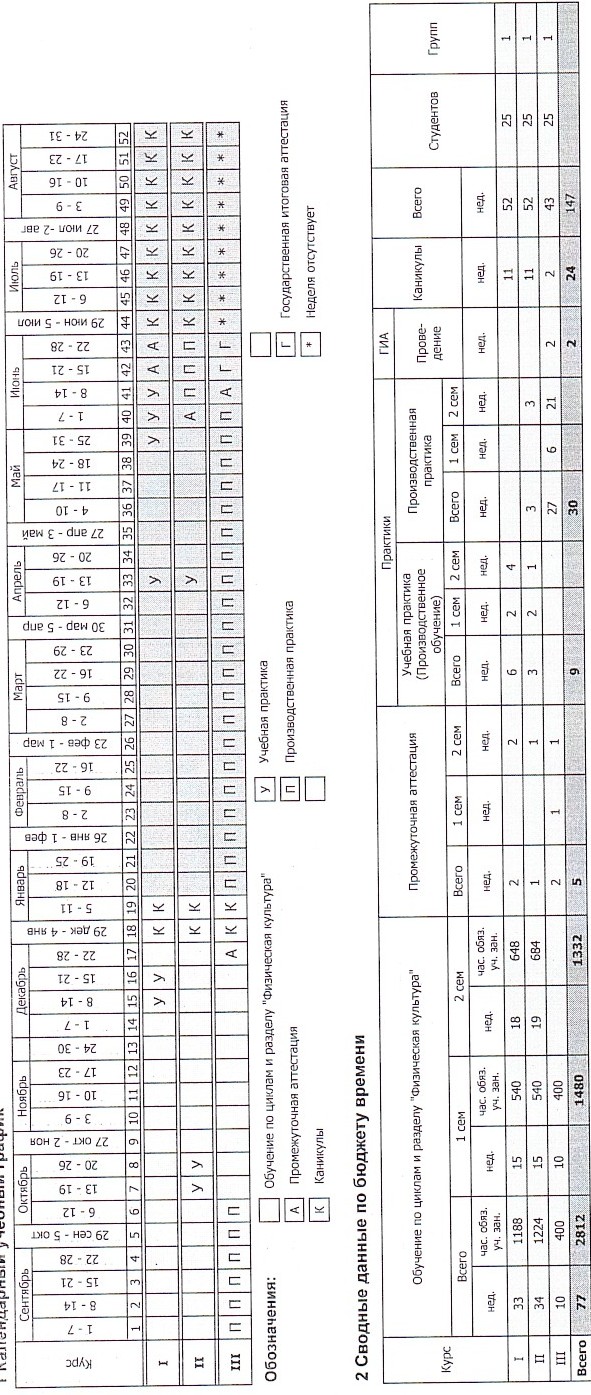 5.1. Календарный учебный график5.3 План учебного процессаВ учебном плане учтены следующие нормы нагрузки:недельная нагрузка обучающихся обязательным занятиям составляет - 36 учебных часов. максимальный объем учебной нагрузки обучающихся составляет - 54 часа в неделю, включая все виды аудиторной и внеаудиторной работы.5.3. ПрактикаСогласно ФГОС СПО на все виды практик отводится 39 недель, которые распределены между 1-3 курсом.5.4. Формируемые компетенции6. Условия реализации ППКРС6.1. Требования к материально-техническому оснащению образовательной программыСпециальные помещения представляют собой учебные аудитории для проведения занятий всех видов, предусмотренных образовательной программой, в том числе групповых и индивидуальных консультаций, текущего контроля и промежуточной аттестации, а также помещения для самостоятельной работы, мастерские и лаборатории, оснащенные оборудованием, техническими средствами обучения и материалами, учитывающими требования действующих санитарных и противопожарных норм.6.2. Перечень кабинетов, лабораторий, мастерских и других помещений:6.3. Требования к кадровым условиям реализации образовательной программыРеализация образовательной программы обеспечивается педагогическими работниками образовательной организации, а также лицами, привлекаемыми к реализации образовательной программы на условиях гражданско-правового договора, в том числе из числа руководителей и работников организаций, направление деятельности которых соответствует области профессиональной деятельности 13 Сельское хозяйство (в сфере использования, технического обслуживания и ремонта сельскохозяйственной техники, машин и оборудования, при производстве, хранении и переработке продукции растениеводства и животноводства) и имеющих стаж работы в данной профессиональной области не менее 3 лет.Квалификация педагогических работников образовательной организации должна отвечать квалификационным требованиям, указанным в профессиональном стандарте «Педагог профессионального обучения, профессионального образования и дополнительного профессионального образования», утвержденном приказом Министерства труда и социальной защиты Российской Федерации от 8 сентября 2015 г. № 608н.Педагогические работники, привлекаемые к реализации образовательной программы, получают дополнительное профессиональное образование по программам повышения квалификации, в том числе в форме стажировки в организациях, направление деятельности которых соответствует области профессиональной деятельности 13 Сельское хозяйство (в сфере использования, технического обслуживания и ремонта сельскохозяйственной техники, машин и оборудования, при производстве, хранении и переработке продукции растениеводства и животноводства), не реже 1 раза в 3 года с учетом расширения спектра профессиональных компетенций.Доля педагогических работников (в приведенных к целочисленным значениям ставок), обеспечивающих освоение обучающимися профессиональных модулей, имеющих опыт деятельности не менее 3 лет в организациях, направление деятельности которых соответствует области профессиональной деятельности 13 Сельское хозяйство (в сфере использования, технического обслуживания и ремонта сельскохозяйственной техники, машин и оборудования, при производстве, хранении и переработке продукции растениеводства и животноводства), в общем числе педагогических работников, реализующих образовательную программу, не менее 25 процентов.7. Оценка качества освоения ППКРСВ соответствии с частью 2 статьи 11 Федерального закона об образовании ФГОС являются основой объективной оценки соответствия установленным требованиям образовательной деятельности и подготовки обучающихся, освоивших образовательные программы соответствующего уровня и соответствующей направленности, независимо от формы получения образования и формы обучения.Качество образовательной программы определяется в рамках внутренней системы оценки, а также внешней системы оценки на добровольной основе.В соответствии со статьей 28 Федерального закона об образовании осуществление текущего контроля успеваемости и промежуточной аттестации обучающихся, а также проведение самообследования, обеспечение функционирования внутренней системы оценки качества образования относятся к компетенции образовательной организации.Оценка качества освоения ППКРС включает текущий контроль успеваемости, промежуточную и государственную итоговую аттестации обучающихся.Оценка качества освоения учебных дисциплин и профессиональных модулей по ППКРС осуществляется в процессе текущего контроля и промежуточной аттестации - 7 недель. Конкретные формы и процедуры текущего контроля успеваемости, промежуточной аттестации по каждой дисциплине и профессиональному модулю доводятся до сведения обучающихся в течение первых двух месяцев от начала обучения.Промежуточная аттестация проводится в форме зачетов, дифференцированных зачетов и экзаменов, согласно требованиям ФГОС СПО: не более 10 зачетов, дифференцированных зачетов и не более 8 экзаменов в год. Фонды оценочных средств для промежуточной аттестации по дисциплинам и междисциплинарным курсам в составе профессиональных модулей разрабатываются преподавателями и утверждаются образовательной организацией, а для промежуточной аттестации по профессиональным модулям и для государственной итоговой аттестации - разрабатываются ПЦК и утверждаются образовательной организацией после предварительного положительного заключения работодателей.Оценка качества подготовки обучающихся и выпускников осуществляется в двух основных направлениях: оценка уровня освоения дисциплин; оценка компетенций обучающихся.К государственной итоговой аттестации допускается обучающийся, не имеющий академической задолженности и в полном объеме выполнивший учебный план по профессии 35.01.13 Тракторист-машинист сельскохозяйственного производства.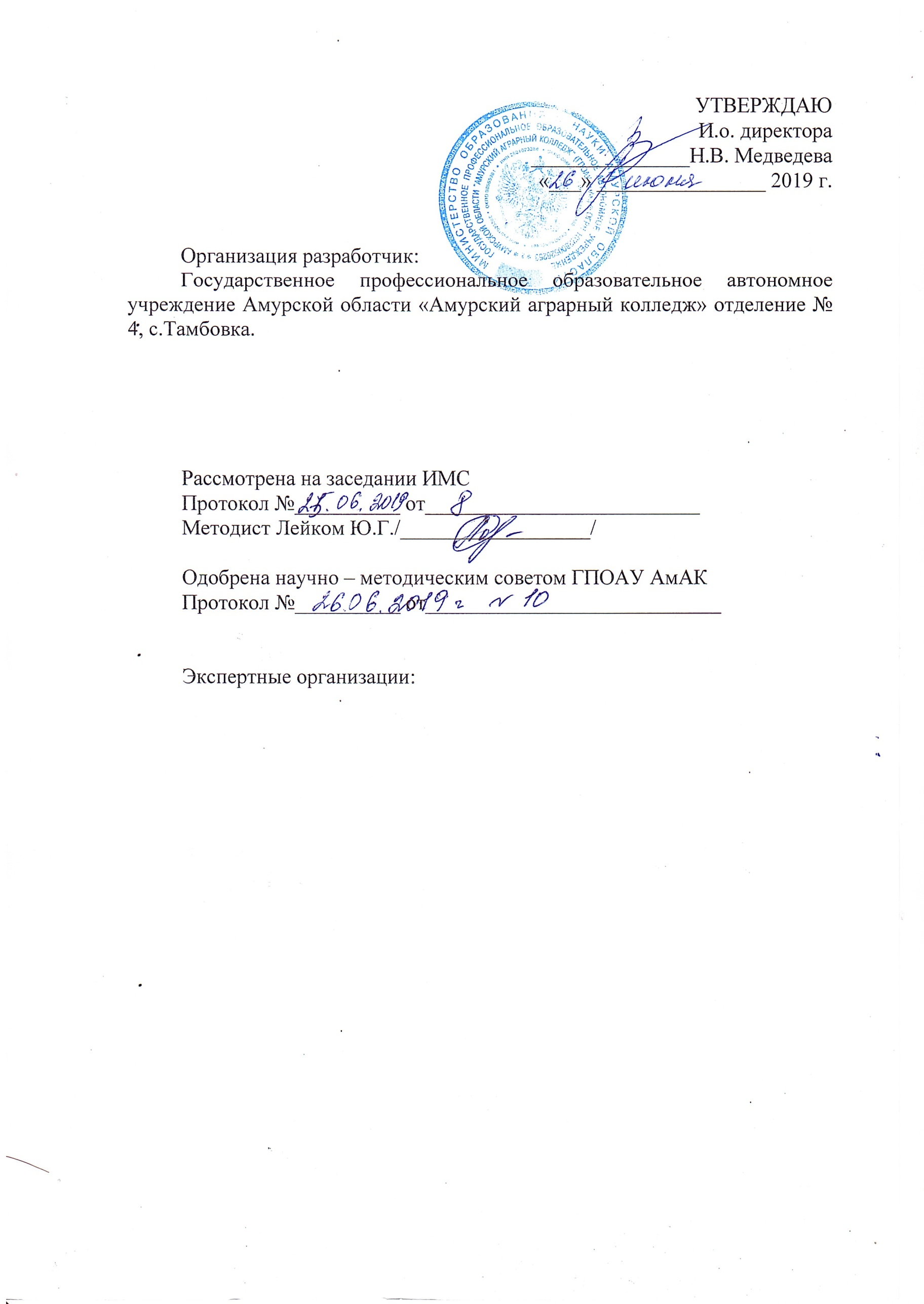 УТВЕРЖДАЮИ.о. директора_______________Н.В. Медведева«___» ________________ 2019 г.1. Общие положения42. Общая характеристика образовательной программы среднего профессионального образования63. Характеристика профессиональной деятельности выпускника94. Требуемые результаты освоения образовательной программы95. Учебный план подготовки специалистов среднего звена236. Условия реализации ППКРС327. Оценка качества освоения ППКРС33Обучение по учебным циклам77 нед.Учебная практика9 нед.Производственная практика (по профилю специальности)30 нед.Промежуточная аттестация5 нед.Государственная (итоговая аттестация)2 нед.Каникулярное время24 нед.Итого147 нед.ИндексНаименование учебных циклов, разделов, модулей, требования к знаниям, умениям, практическому опытуВсего максимальной учебной нагрузки обучающегося(час./нед.)В том числе часов обязательных учебных занятийИндекс и наименование дисциплин, междисциплинарных курсов (МДК)Коды формируемых компетенцийОбязательная часть учебных циклов ППКРС и раздел "Физическая культура"864576ОП.00Общепрофессиональный учебный цикл284196ОП.00В результате изучения обязательной части учебного цикла обучающийся по общепрофессиональным дисциплинам должен: уметь: читать рабочие и сборочные чертежи и схемы; выполнять эскизы, технические рисунки и простые чертежи деталей, их элементов, узлов; знать: виды нормативно-технической и производственной документации; правила чтения технической документации; способы графического представления объектов, пространственных образов и схем; правила выполнения чертежей, технических рисунков и эскизов; технику и принципы нанесения размеров.ОП.01. Основы технического черченияОК 1 - 8 ПК 1.3 - 1.4 ПК 2.1 - 2.6 ПК 3.3 ПК 3.5ОП.00уметь:выполнять производственные работы с учетом характеристик металлов и сплавов; выполнять общеслесарные работы: разметку, рубку, правку, гибку, резку, опиливание, шабрение металла, сверление, зенкование и развертывание отверстий, клепку, пайку, лужение и склеивание, нарезание резьбы; подбирать материалы и выполнять смазку деталей и узлов;знать:основные виды конструкционных и сырьевых, металлических и неметаллических материалов;особенности строения металлов и сплавов; основные сведения о назначении и свойствах металлов и сплавов, о технологии их производства; виды обработки металлов и сплавов; виды слесарных работ; правила выбора и применения инструментов; последовательность слесарных операций; приемы выполнения общеслесарных работ; требования к качеству обработки деталей; виды износа деталей и узлов; свойства смазочных материалов.ОП.02. Основыматериаловедения и технология общеслесарных работОК 1 – 8ПК 1.3 - 1.4 ПК 2.1 - 2.6 ПК 3.3 - 3.4ОП.00уметь:читать кинематические схемы; проводить сборочно-разборочные работы в соответствии с характером соединений деталей и сборочных единиц; производить расчет прочности несложных деталей и узлов;подсчитывать передаточное число; пользоваться контрольно-измерительными приборами и инструментом;знать:виды машин и механизмов, принцип действия, кинематические и динамические характеристики; типы кинематических пар; характер соединения деталей и сборочных единиц; принцип взаимозаменяемости; основные сборочные единицы и детали; типы соединений деталей и машин; виды движений и преобразующие движения механизмы; виды передач; их устройство, назначение, преимущества и недостатки, условные обозначения на схемах; передаточное отношение и число; требования к допускам и посадкам; принципы технических измерений; общие сведения о средствах измерения и их классификацию.ОП.03. Техническая механика с основами технических измеренийОК 1 - 8 ПК 1.3 ПК 2.1 - 2.2 ПК 3.1 - 3.6ОП.00уметь:читать принципиальные, электрические и монтажные схемы; рассчитывать параметры электрических схем; собирать электрические схемы; пользоваться электроизмерительными приборами и приспособлениями; проводить сращивание, спайку и изоляцию проводов и контролировать качество выполняемых работ;знать:электротехническую терминологию; основные законы электротехники; типы электрических схем; правила графического изображения элементов электрических схем; методы расчета электрических цепей; основные элементы электрических сетей; принципы действия, устройство, основные характеристики электроизмерительных приборов, электрических машин, аппаратуры управления и защиты; схемы электроснабжения; основные правила эксплуатации электрооборудования; способы экономии электроэнергии; основные электротехнические материалы; правила сращивания, спайки и изоляции проводов.ОП.04. Основы электротехникиОК 1 - 8 ПК 1.3 ПК 2.1 - 2.2 ПК 3.1 - 3.6ОП.00уметь:организовывать и проводить мероприятия по защите работающих и населения от негативных воздействий чрезвычайных ситуаций; предпринимать профилактические меры для снижения уровня опасностей различного вида и их последствий в профессиональной деятельности и быту; использовать средства индивидуальной и коллективной защиты от оружия массового поражения; применять первичные средства пожаротушения;ориентироваться в перечне военно-учетных специальностей и самостоятельно определять среди них родственные полученной профессии; применять профессиональные знания в ходе исполнения обязанностей военной службы на воинских должностях в соответствии с полученной профессией; владеть способами бесконфликтного общения и саморегуляции в повседневной деятельности и экстремальных условиях военной службы; оказывать первую помощь пострадавшим;знать:принципы обеспечения устойчивости объектов экономики, прогнозирования развития событий и оценки последствий при техногенных чрезвычайных ситуациях и стихийных явлениях, в том числе в условиях противодействия терроризму как серьезной угрозе национальной безопасности России; основные виды потенциальных опасностей и их последствия в профессиональной деятельности и быту, принципы снижения вероятности их реализации; основы военной службы и обороны государства; задачи и основные мероприятия гражданской обороны; способы защиты населения от оружия массового поражения; меры пожарной безопасности и правила безопасного поведения при пожарах; организацию и порядок призыва граждан на военную службу и поступления на нее в добровольном порядке; основные виды вооружения, военной техники и специального снаряжения, состоящих на вооружении (оснащении) воинских подразделений, в которых имеются военно-учетные специальности, родственные профессиям СПО; область применения получаемых профессиональных знаний при исполнении обязанностей военной службы; порядок и правила оказания первой помощи пострадавшим.320П.05. Безопасность жизнедеятельностиОК 1 - 8 ПК 1.1 -1.3 ПК 2.1 - 2.4 ПК 3.1 - 3.6П.00Профессиональный учебный цикл500340ПМ.00Профессиональные модули500340ПМ.01Эксплуатация и техническое обслуживание сельскохозяйственных машин и оборудования В результате изучения профессионального модуля обучающийся должен: иметь практический опыт: управления тракторами и самоходными сельскохозяйственными машинами; выполнения механизированных работ в сельском хозяйстве; технического обслуживания сельскохозяйственных машин и оборудования; уметь: комплектовать машинно-тракторные агрегаты для проведения агротехнических работ в сельском хозяйстве; выполнять агротехнические и агрохимические работы машинно-тракторными агрегатами на базе тракторов основных марок, зерновыми испециальными комбайнами; выполнять технологические операции по регулировке машин и механизмов; перевозить грузы на тракторных прицепах, контролировать погрузку, размещение и закрепление на них перевозимого груза; выполнять работы средней сложности по периодическому техническому обслуживанию тракторов и агрегатируемых с ними сельскохозяйственных машин с применением современных средств технического обслуживания; выявлять несложные неисправности сельскохозяйственных машин и оборудования и самостоятельно выполнять слесарные работы по их устранению; под руководством специалиста более высокой квалификации выполнять работы по подготовке, установке на хранение и снятию с хранения сельскохозяйственной техники; оформлять первичную документацию; знать: устройство, принцип действия и технические характеристики основных марок тракторов и сельскохозяйственных машин; мощность обслуживаемого двигателя и предельную нагрузку прицепных приспособлений; правила комплектования машинно-тракторных агрегатов в растениеводстве и животноводстве; правила работы с прицепными приспособлениями и устройствами;методы и приемы выполнения агротехнических и агрохимических работ; пути и средства повышения плодородия почв; средства и виды технического обслуживания тракторов, сельскохозяйственных машин и оборудования; способы выявления и устранения дефектов в работе тракторов, сельскохозяйственных машини оборудования; правила погрузки, укладки, строповки и разгрузки различных грузов в тракторном прицепе; содержание и правила оформления первичной документации.МДК.01.01. Технологии механизированных работ в сельском хозяйстве МДК.01.02. Эксплуатация и техническое обслуживание сельскохозяйственных машин и оборудованияОК 1 - 8 ПК 1.1 - 1.4ПМ.02Выполнение слесарных работ по ремонту и техническому обслуживанию сельскохозяйственных машин и оборудования В результате изучения профессионального модуля обучающийся должен: иметь практический опыт: выполнения слесарных работ по ремонту и техническому обслуживанию сельскохозяйственной техники; уметь: пользоваться нормативно-технической и технологической документацией; проводить техническое обслуживание и текущий ремонт сельскохозяйственной техники с применением современных контрольно-измерительных приборов, инструментов и средств технического оснащения; выявлять и устранять причины несложныхнеисправностей сельскохозяйственной техники в производственных условиях; осуществлять самоконтроль по выполнению техобслуживания и ремонта машин; проводить консервацию и сезонное хранение сельскохозяйственной техники; выполнять работы с соблюдением требований безопасности; соблюдать экологическую безопасность производства; знать: виды нормативно-технической и технологической документации, необходимой для выполнения производственных работ; правила применения современных контрольно- измерительных приборов, инструментов и средств технического оснащения; технологии технического обслуживания и ремонта сельскохозяйственных машин и оборудования; общие положения контроля качества технического обслуживания и ремонта машин; свойства, правила хранения и использования топлива, смазочных материалов и технических жидкостей; правила и нормы охраны труда, техники безопасности производственной санитарии и пожарной безопасности.МДК.02.01. Технология слесарных работ по ремонту и техническому обслуживанию сельскохозяйственных машин и оборудованияОК 1 - 8 ПК 2.1 - 2.6ПМ.03Транспортировка грузов В результате изучения профессионального модуля обучающийся должен: иметь практический опыт:управления автомобилями категории "С"; уметь: соблюдать Правила дорожного движения; безопасно управлять транспортными средствами в различных дорожных и метеорологических условиях; уверенно действовать в нештатных ситуациях; управлять своим эмоциональным состоянием, уважать права других участников дорожного движения, конструктивно разрешать межличностные конфликты, возникшие между участниками дорожного движения; выполнять контрольный осмотр транспортных средств перед выездом и при выполнении поездки; заправлять транспортные средства горюче-смазочными материалами и специальными жидкостями с соблюдением экологических требований; устранять возникшие во время эксплуатации транспортных средств мелкие неисправности, не требующие разборки узлов и агрегатов, с соблюдением требований техники безопасности; соблюдать режим труда и отдыха; обеспечивать прием, размещение, крепление и перевозку грузов; получать, оформлять и сдавать путевую и транспортную документацию; принимать возможные меры для оказания первой помощи пострадавшим при дорожно-транспортных происшествиях; соблюдать требования по транспортировке пострадавших; использовать средства пожаротушения; знать: основы законодательства в сфере дорожного движения, Правила дорожного движения; правила эксплуатации транспортных средств; правила перевозки грузов и пассажиров; виды ответственности за нарушение Правил дорожного движения, правил эксплуатации транспортных средств и норм по охране окружающей среды в соответствии с законодательством Российской Федерации; назначение, расположение, принцип действия основных механизмов и приборов транспортныхсредств; правила техники безопасности при проверке технического состояния транспортных средств, проведении погрузочно-разгрузочных работ; порядок выполнения контрольного осмотра транспортных средств перед поездкой и работ по его техническому обслуживанию; перечень неисправностей и условий, при которых запрещается эксплуатация транспортных средств или их дальнейшее движение; приемы устранения неисправностей и выполнения работ по техническому обслуживанию; правила обращения с эксплуатационными материалами; требования, предъявляемые к режиму труда и отдыха, правила и нормы охраны труда и техники безопасности; основы безопасного управления транспортными средствами; порядок оформления путевой и товарно-транспортной документации; порядок действий водителя в нештатных ситуациях; комплектацию аптечки, назначение и правила применения входящих в ее состав средств; приемы и последовательность действий по оказанию первой помощи пострадавшим при дорожно-транспортных происшествиях; правила применения средств пожаротушения.МДК.03.01. Теоретическая подготовка водителей автомобилейкатегории "С"ОК 1 - 8 ПК 3.1 - 3.6ФК.00Физическая культура В результате изучения раздела "Физическая культура" обучающийся должен: уметь: использовать физкультурно-оздоровительную деятельность для укрепления здоровья, достижения жизненных и профессиональных целей; знать: о роли физической культуры в общекультурном, профессиональном и социальном развитии человека; основы здорового образа жизни.8040ОК 2 ОК 3 ОК 6 ОК 7 ОК 8Вариативная часть учебных циклов ППКРС (определяется образовательной организацией)216144Всего часов обучения по учебным циклам ППКРС и разделу "Физическая культура"1080720УП.00Учебная практика39 нед.1404ОК 1 - 8ПК 1.1 - 1.4 ПК 2.1 - 2.6 ПК 3.1 - 3.6ПП.00Производственная практика (по профилю специальности)39 нед.1404ОК 1 - 8ПК 1.1 - 1.4 ПК 2.1 - 2.6 ПК 3.1 - 3.6ПА.00Промежуточная аттестация1 нед.ГИА.01Подготовка выпускной квалификационной работы1 нед.ИндексНаименование циклов, дисциплин,профессиональных модулей, МДК,практикФормы промежуточной аттестацииУчебная нагрузка обучающихся (час)Учебная нагрузка обучающихся (час)Учебная нагрузка обучающихся (час)Учебная нагрузка обучающихся (час)Учебная нагрузка обучающихся (час)Распределение обязательной нагрузки по курсами семестрамРаспределение обязательной нагрузки по курсами семестрамРаспределение обязательной нагрузки по курсами семестрамРаспределение обязательной нагрузки по курсами семестрамРаспределение обязательной нагрузки по курсами семестрамРаспределение обязательной нагрузки по курсами семестрамИндексНаименование циклов, дисциплин,профессиональных модулей, МДК,практикФормы промежуточной аттестацииМаксимальнаяСамостоятельная работаОбязательная аудиторнаяОбязательная аудиторнаяОбязательная аудиторнаяI курсI курсII курсII курсIII курсIII курсИндексНаименование циклов, дисциплин,профессиональных модулей, МДК,практикФормы промежуточной аттестацииМаксимальнаяСамостоятельная работаВсего занятийТеоретическое обучениеЛабораторно-практических занятий1 семестр – 15 нед.2 семестр – 18 нед.3 семестр – 15 нед.4 семестр – 19 нед.5 семестр – 10 нед.6 семестр – 6 нед.ОПОБЩЕОБРАЗОВАТЕЛЬНАЯ ПОДГОТОВКА4/4/11/22307884420521322730443510427638340ОДББазовые дисциплины2/4/8/1519315241299810489323354247375340ОДБ.01Русский языкДфк/дз/дфк/э20955114744028282830ОДБ.02Литературадфк/дфк/дфк/дз261701711195234343568ОДБ.03Иностранный язык-/дз/дфк/э2466717112546434682ОДБ.04Историядфк/дфк/дфк/дз241621711254636473454ОДБ.05Обществознание (включая экономику и право)*дфк/дз/дфк/дфк/дз393101277203747283345434ОДБ.06Химия*Дфк/дз/-/-22468150110407674ОДБ.07ОБЖ-/-/дфк/дфк104287252203438ОДБ.08Физическая культура*З/з/з/з303862072618177453649ОДБ.09Астрономия-/-/-дз551934181634ОДППрофильные дисциплины4/-/4/7114732075351224112015618026334ОДП.01Информатика*дфк/дфк/дфк/дз279741931405334367053ОДП.02ФизикаДфк/дз/дфк/э320922071297836455076ОДП.03Математика: алгебра, начала математического анализа, геометрияДфк/дз/дфк/э44312228520184507560100ПППРОФЕССИОНАЛЬНАЯ ПОДГОТОВКА6/-/13/110802927205192019713811346240ОПОбщепрофессиональные дисциплины1/-/4/-2847719614254398632ОП.01Основы технического черченияДз/-/-/-561539291039ОП.02Основы материаловедения и технология общеслесарных работ/дз/-/-561539291039ОП.03Техническая механика с основами технических измерений/-/-э/-702047351247ОП.04Основы электротехники-/-дз/-561539291039ОП.05Безопасность жизнедеятельности-/-/-/-/дз461232201232ПМПрофессиональные модули5/-9/179621552437714758992746294ПМ.01Эксплуатация и техническое обслуживание сельскохозяйственных машин и оборудования2/-/5/1294791831295464274646МДК.01.01Технология механизированных работ в сельском хозяйстве-/-/-/дфк/э188471198534274646МДК.01.02Эксплуатация и техническое обслуживание сельскохозяйственных машин и оборудования-/дз/-/-1063264442064УП.01.01Выполнение механизированных работ в сельском хозяйстве-/-/-/дз3636УП.01.02Техническое обслуживание сельскохозяйственных машин и оборудования-/-/-/дз7272ПП.01.01Выполнение механизированных работ в сельском хозяйстве-/-/-/-/-/дз576576ПП.01.02Техническое обслуживание сельскохозяйственных машин и оборудования-/-/-/-/-/дз252252ПM.01.ЭККвалификационный экзамен-/-/-/-/-/эПМ.02Выполнение слесарных работ по ремонту и техническому обслуживанию сельскохозяйственных машин и оборудования1/-/3/-132299363305835МДК.02.01Технология слесарных работ по ремонту и техническому обслуживанию сельскохозяйственных машин и оборудованияДз/дз/-/-132299363305835УП.02.01Выполнение слесарных работ по ремонту и техническому обслуживанию сельскохозяйственных машин и оборудования-/дз/-/-21672144ПП.02.02Выполнение слесарных работ по ремонту и техническому обслуживанию сельскохозяйственных машин и оборудованияПM.02.ЭККвалификационный экзамен-/э/-/-ПМ.03Транспортировкагрузов2/-/1/-37010724818563185МДК.03.01Теоретическая подготовка водителей автомобилей категории «С»-/-/-/-/э37010724818563185УП.03.01Теоретическая подготовка водителей автомобилей категории «С»ПП.03.01Теоретическая подготовка водителей автомобилей категории «С»-/-/-/-/-/дз252252ПM.03.ЭККвалификационный экзамен-/-/-/-/-/эФК.00ФИЗИЧЕСКАЯ КУЛЬТУРА-/-/-/-/дфк6020404040Государственная итоговая аттестация72Защита выпускной квалификационной работы72№Профессиональный модуль, в рамках которого проводится практикаНаименование практикиУсловия реализацииСеместрДлительность в часах и неделях1Выполнение механизированных работ в сельском хозяйствеУчебнаяКонцентрировано3362Техническое обслуживание сельскохозяйственных машин и оборудованияУчебнаяКонцентрировано3,4723Выполнение механизированных работ в сельском хозяйствеПроизводственнаяКонцентрировано4,5, 65764Техническое обслуживание сельскохозяйственных машин и оборудованияПроизводственнаяКонцентрировано72525Выполнение слесарных работ по ремонту и техническому обслуживанию сельскохозяйственных машин и оборудованияУчебнаяКонцентрировано1,22166Теоретическая подготовка водителей автомобилей категории «С»ПроизводственнаяКонцентрировано6252ИТОГО:ИТОГО:УЧЕБНАЯУЧЕБНАЯУЧЕБНАЯ324 (9 недель)ИТОГО:ИТОГО:ПРОИЗВОДСТВЕННАЯПРОИЗВОДСТВЕННАЯПРОИЗВОДСТВЕННАЯ1080 (30 недель)1404 (39 недель)ОПОбщепрофессиональные дисциплиныОК 1ОК 2ОК 3ОК 4ОК 5ОК 6ОК 7ОК 8ПК 1.1ПК 1.2ПК 1.3ПК 1.4ОПОбщепрофессиональные дисциплиныПК 2.1ПК 2.2ПК 2.3ПК 2.4ПК 2.5ПК 2.6ПК 3.1ПК 3.2ПК 3.3ПК 3.4ПК 3.5ПК 3.6ОП.01Основы технического черченияОК 1ОК 2ОК 3ОК 4ОК 5ОК 6ОК 7ОК 8ПК 1.1ПК 1.2ПК 1.3ПК 1.4ОП.01Основы технического черченияПК 2.3ПК 2.4ПК 2.5ПК 2.6ПК 3.3ПК 3.5ОП.02Основы материаловедения и технология общеслесарных работОК 1ОК 2ОК 3ОК 4ОК 5ОК 6ОК 7ОК 8ПК 1.3ПК 1.4ПК 2.1ПК 2.2ОП.02Основы материаловедения и технология общеслесарных работПК 2.3ПК 2.4ПК 2.5ПК 2.6ПК 3.3ПК 3.4ОП.03Техническая механика с основами технических измеренийОК 1ОК 2ОК 3ОК 4ОК 5ОК 6ОК 7ОК 8ПК 1.3ПК 2.1ПК 2.2ПК 3.1ОП.03Техническая механика с основами технических измеренийПК 3.2ПК 3.3ПК 3.4ПК 3.5ПК 3.6ОП.04Основы электротехникиОК 1ОК 2ОК 3ОК 4ОК 5ОК 6ОК 7ОК 8ПК 1.3ПК 2.1ПК 2.2ПК 3.1ОП.04Основы электротехникиПК 3.2ПК 3.3ПК 3.4ПК 3.5ПК 3.6ОП.05Безопасность жизнедеятельностиОК 1ОК 2ОК 3ОК 4ОК 5ОК 6ОК 7ОК 8ПК 1.1ПК 1.2ПК 1.3ПК 2.1ОП.05Безопасность жизнедеятельностиПК 2.2ПК 2.3ПК 2.4ПК 3.1ПК 3.2ПК 3.3ПК 3.4ПК 3.5ПК 3.6ПМПрофессиональные модулиПМ.01Эксплуатация и техническое обслуживание сельскохозяйственных машин и оборудованияОК 1ОК 2ОК 3ОК 4ОК 5ОК 6ОК 7ОК 8ПК 1.1ПК 1.2ПК 1.3ПК 1.4МДК.01.01Технология механизированных работ в сельском хозяйствеОК 1ОК 2ОК 3ОК 4ОК 5ОК 6ОК 7ОК 8ПК 1.1ПК 1.2ПК 1.3ПК 1.4МДК.01.02Эксплуатация и техническое обслуживание сельскохозяйственных машин и оборудованияОК 1ОК 2ОК 3ОК 4ОК 5ОК 6ОК 7ОК 8ПК 1.1ПК 1.2ПК 1.3ПК 1.4УП.01.01Выполнение механизированных работ в сельском хозяйствеОК 1ОК 2ОК 3ОК 4ОК 5ОК 6ОК 7ОК 8ПК 1.1ПК 1.2ПК 1.3ПК 1.4УП.01.02Техническое обслуживание сельскохозяйственных машин и оборудованияОК 1ОК 2ОК 3ОК 4ОК 5ОК 6ОК 7ОК 8ПК 1.1ПК 1.2ПК 1.3ПК 1.4ПП.01.01Выполнение механизированных работ в сельском хозяйствеОК 1ОК 2ОК 3ОК 4ОК 5ОК 6ОК 7ОК 8ПК 1.1ПК 1.2ПК 1.3ПК 1.4ПП.01.01Выполнение механизированных работ в сельском хозяйствеПК 2.1ПК 2.2ПК 2.3ПК 3.1ПК 3.2ПК 3.3ПК 3.4ПК 4.1ПК 4.2ПК 4.3ПК 4.4ПП.01.02Техническое обслуживание сельскохозяйственных машин и оборудованияОК 1ОК 2ОК 3ОК 4ОК 5ОК 6ОК 7ОК 8ПК 1.1ПК 1.2ПК 1.3ПК 1.4ПМ.02Выполнение слесарных работ по ремонту и техническому обслуживанию сельскохозяйственных машин и оборудованияОК 1ОК 2ОК 3ОК 4ОК 5ОК 6ОК 7ОК 8ПК 2.1ПК 2.2ПК 2.3ПК 2.4ПМ.02Выполнение слесарных работ по ремонту и техническому обслуживанию сельскохозяйственных машин и оборудованияПК 2.5ПК 2.6МДК.02.01Технология слесарных работ по ремонту и техническому обслуживанию сельскохозяйственных машин и оборудованияОК 1ОК 2ОК 3ОК 4ОК 5ОК 6ОК 7ОК 8ПК 2.1ПК 2.2ПК 2.3ПК 2.4МДК.02.01Технология слесарных работ по ремонту и техническому обслуживанию сельскохозяйственных машин и оборудованияПК 2.5ПК 2.6УП.02.01Выполнение слесарных работ по ремонту и техническому обслуживанию сельскохозяйственных машин и оборудованияОК 1ОК 2ОК 3ОК 4ОК 5ОК 6ОК 7ОК 8ПК 2.1ПК 2.2ПК 2.3ПК 2.4УП.02.01Выполнение слесарных работ по ремонту и техническому обслуживанию сельскохозяйственных машин и оборудованияПК 2.5ПК 2.6ПМ.03ТранспортировкагрузовОК 1ОК 2ОК 3ОК 4ОК 5ОК 6ОК 7ОК 8ПК 3.1ПК 3.2ПК 3.3ПК 3.4ПМ.03ТранспортировкагрузовПК 3.5ПК 3.6МДК.03.01Теоретическая подготовка водителей автомобилей категории «С»ОК 1ОК 2ОК 3ОК 4ОК 5ОК 6ОК 7ОК 8ПК 3.1ПК 3.2ПК 3.3ПК 3.4МДК.03.01Теоретическая подготовка водителей автомобилей категории «С»ПК 3.5ПК 3.6ПП.03.01Теоретическая подготовка водителей автомобилей категории «С»ОК 1ОК 2ОК 3ОК 4ОК 5ОК 6ОК 7ОК 8ПК 3.1ПК 3.2ПК 3.3ПК 3.4ПП.03.01Теоретическая подготовка водителей автомобилей категории «С»ПК 3.5ПК 3.6ФК.00Физическая культураОК 2ОК 3ОК 6ОК 7ОК 8Кабинеты1Русского языка и литературы2Математики3Химии и биологии4Физики5Информатики и ИКТ6Географии7Основ безопасности жизнедеятельности8Истории и обществознания9Иностранного языка10Технологии механизированных работ в сельском хозяйстве11Тракторов и самоходных сельскохозяйственных машин12Управления транспортным средством и безопасность движенияЛаборатории:1Тракторов и самоходных сельскохозяйственных машин2АвтомобилейМастерские:1Слесарная2РемонтнаяПолигоны:1Учебно-производственное хозяйство2Автодром, трактородром3Гараж с учебными автомобилями категории«В», «С»Спортивные комплексы:1Спортивный зал2Открытый стадион широкого профиля Залы:1Библиотека